О внесении изменений в постановление администрации муниципального района «Корткеросский» от 21 апреля 2014 года № 734 «Об оплате труда работников муниципальных автономных учреждений муниципального образования муниципального района «Корткеросский»  В целях формирования единых условий оплаты труда работников муниципальных бюджетных, автономных и казенных учреждений муниципального района «Корткеросский» (далее - муниципальные учреждения муниципального района «Корткеросский») администрация муниципального района «Корткеросский» постановляет:Внести в постановление администрации муниципального района «Корткеросский» от 21 апреля 2014 года № 734 «Об оплате труда работников муниципальных автономных учреждений муниципального образования муниципального района «Корткеросский» изменения согласно приложению.Контроль за исполнением настоящего постановления возложить на заместителя руководителя (Нестерову Л.В.).Настоящее постановление вступает в силу со дня его принятия.ВрИО руководителя администрации                          А. АртеевУтвержденПостановлениемадминистрации муниципального района «Корткеросский»от 26 июня 2018 г. N 596ИЗМЕНЕНИЯ,вносимые в постановление администрации муниципального района «Корткеросский» от 21 апреля 2014 года № 734 «Об оплате труда работников муниципальных автономных учреждений муниципального образования муниципального района «Корткеросский»в названии постановления слова «автономных» заменить словами «бюджетных, автономных и казенных»п.1 постановления заменить следующим содержанием:«1. Установить, что система оплаты труда работников в муниципальных учреждениях муниципального района «Корткеросский» устанавливается локальными нормативными актами указанных учреждений в соответствии с трудовым законодательством, нормативными правовыми актами Республики Коми, нормативными правовыми актами администрации муниципального района «Корткеросский», содержащими нормы трудового права, и состоит из:должностного оклада (оклада, ставки, тарифной ставки);выплат компенсационного характера;выплат стимулирующего характера.1-1. Месячная заработная плата работника муниципального учреждения муниципального района «Корткеросский», полностью отработавшего за этот период норму рабочего времени и выполнившего норму труда (трудовые обязанности), не может быть ниже минимального размера оплаты труда.При установлении в Республике Коми размера минимальной заработной платы месячная заработная плата работника муниципального учреждения муниципального района «Корткеросский» не может быть ниже размера минимальной заработной платы, установленной региональным соглашением о минимальной заработной плате в Республике Коми, при условии, что указанным работником полностью отработана за этот период норма рабочего времени и выполнены нормы труда (трудовые обязанности).Реализация гарантий по оплате труда работников муниципальных учреждений муниципального района «Корткеросский», установленных настоящим пунктом, осуществляется за счет фонда оплаты труда соответствующего учреждения.»Дополнить постановление пунктом 2 следующего содержания:«2. Системы оплаты труда работников муниципальных учреждений муниципального района «Корткеросский» формируются с учетом:Единого тарифно-квалификационного справочника работ и профессий рабочих;Единого квалификационного справочника должностей руководителей, специалистов и служащих или профессиональных стандартов;государственных гарантий по оплате труда;мнения представительного органа работников;профессиональных квалификационных групп, утверждаемых федеральным органом исполнительной власти, осуществляющим функции по выработке государственной политики и нормативному правовому регулированию в сфере труда;перечня видов выплат компенсационного характера в муниципальных учреждениях муниципального района «Корткеросский», утвержденных настоящим постановлением;перечня видов выплат стимулирующего характера муниципальных учреждениях муниципального района «Корткеросский», утвержденных настоящим постановлением;рекомендаций Российской трехсторонней комиссии по регулированию социально-трудовых отношений.2-1. Заработная плата руководителей муниципальных учреждений муниципального района «Корткеросский», их заместителей и главных бухгалтеров состоит из должностного оклада, выплат компенсационного и стимулирующего характера.2-2. Условия оплаты труда руководителей муниципальных учреждений муниципального района «Корткеросский» устанавливаются в трудовом договоре, заключаемом на основе типовой формы трудового договора, утвержденной постановлением Правительства Российской Федерации от 12 апреля 2013 г. N 329 "О типовой форме трудового договора с руководителем государственного (муниципального) учреждения".2-3. Установить, что:1) размеры и условия осуществления выплат стимулирующего характера работникам муниципальных учреждениях муниципального района «Корткеросский» устанавливаются локальными нормативными актами с учетом разрабатываемых в муниципальных учреждениях муниципального района «Корткеросский» показателей и критериев оценки эффективности труда работников этих учреждений;2) руководителю муниципального учреждения муниципального района «Корткеросский» выплаты стимулирующего характера устанавливаются органом местного самоуправления, осуществляющим функции и полномочия учредителя соответствующего учреждения, и выплачиваются по решению указанного органа с учетом достижения показателей муниципального задания на оказание муниципальных услуг (выполнение работ), а также иных показателей эффективности деятельности муниципального учреждения муниципального района «Корткеросский» и его руководителя.2-4. Фонд оплаты труда работников муниципального бюджетного учреждения муниципального района «Корткеросский» формируется исходя из объема субсидий, поступающих в установленном порядке муниципальному бюджетному учреждению из бюджета муниципального района «Корткеросский», и средств, поступающих от приносящей доход деятельности.Фонд оплаты труда работников муниципального казенного учреждения муниципального района «Корткеросский» формируется исходя из объема бюджетных ассигнований на обеспечение выполнения функций муниципального казенного учреждения и соответствующих лимитов бюджетных обязательств в части оплаты труда работников указанного учреждения.Фонд оплаты труда работников учреждений, осуществляющих переданные Российской Федерацией полномочия, формируется в пределах размера субвенции из федерального бюджета, предоставляемой Республике Коми на исполнение соответствующих полномочий, а также средств республиканского бюджета Республики Коми.2-5. Установить, что:1) органы местного самоуправления муниципального района «Корткеросский», осуществляющие функции и полномочия учредителя муниципального учреждения муниципального района «Корткеросский», могут устанавливать предельную долю оплаты труда работников административно-управленческого и вспомогательного персонала в фонде оплаты труда подведомственных муниципальных учреждений муниципального района «Корткеросский» (не более 40 процентов), а также перечень должностей, относимых к административно-управленческому и вспомогательному персоналу этих учреждений;2) к основному персоналу муниципального учреждения муниципального района «Корткеросский» относятся работники муниципального учреждения муниципального района «Корткеросский» непосредственно оказывающие услуги (выполняющие работы), направленные на достижение определенных уставом муниципального учреждения муниципального района «Корткеросский» целей деятельности этого учреждения, а также их непосредственные руководители;3) к вспомогательному персоналу муниципального учреждения муниципального района «Корткеросский» относятся работники муниципального учреждения муниципального района «Корткеросский», создающие условия для оказания услуг (выполнения работ), направленных на достижение определенных уставом муниципального учреждения муниципального района «Корткеросский» целей деятельности этого учреждения, включая обслуживание зданий и оборудования;4) к административно-управленческому персоналу муниципального учреждения муниципального района «Корткеросский» относятся работники муниципального учреждения муниципального района «Корткеросский», занятые управлением (организацией) оказания услуг (выполнения работ), а также работники муниципального учреждения муниципального района «Корткеросский», выполняющие административные функции, необходимые для обеспечения деятельности муниципального учреждения муниципального района «Корткеросский».2-6. Предельный уровень соотношения среднемесячной заработной платы руководителей, заместителей руководителей, главных бухгалтеров муниципальных учреждений муниципального района «Корткеросский», формируемой за счет всех источников финансового обеспечения учреждения и рассчитываемой за календарный год, и среднемесячной заработной платы работников этих учреждений (без учета заработной платы руководителя, заместителей руководителя, главного бухгалтера учреждения) (далее - коэффициент кратности) определяется нормативным правовым актом органа местного самоуправления муниципального района «Корткеросский», осуществляющего функции и полномочия учредителя соответствующего муниципального учреждения (далее - орган местного самоуправления муниципального района «Корткеросский»), в кратности от 1 до 6.2-7. При расчете среднемесячной заработной платы работников соответствующего муниципального учреждения муниципального района «Корткеросский», а также руководителя, заместителей руководителя, главного бухгалтера учреждения, начисленной за периоды в течение календарного года с начала года (3 месяца, 6 месяцев, 9 месяцев, 12 месяцев), для определения коэффициента кратности учитываются должностные оклады (оклады) с учетом их повышений, выплаты компенсационного характера и выплаты стимулирующего характера за счет всех источников финансового обеспечения указанного учреждения.2-8. Выплаты стимулирующего характера руководителю соответствующего муниципального учреждения муниципального района «Корткеросский» устанавливаются приказом органа местного самоуправления муниципального района «Корткеросский»  в соответствии с утвержденным им положением, определяющим выплаты стимулирующего характера руководителю учреждения, с учетом соблюдения значения коэффициента кратности, определенного органом местного самоуправления муниципального района «Корткеросский».Орган местного самоуправления муниципального района «Корткеросский» осуществляет ежеквартальный анализ фактических значений коэффициентов кратности среднемесячной заработной платы руководителя учреждения к среднемесячной заработной плате работников учреждения, рассчитанной нарастающим итогом с начала года (3 месяца, 6 месяцев, 9 месяцев, 12 месяцев), в целях обеспечения соблюдения предельного значения коэффициента кратности, определенного органом местного самоуправления муниципального района «Корткеросский».2-9. Выплаты стимулирующего характера заместителям руководителя, главному бухгалтеру соответствующего учреждения устанавливаются приказом руководителя соответствующего муниципального учреждения муниципального района «Корткеросский» с учетом соблюдения значений коэффициентов кратности, определенных органом местного самоуправления муниципального района «Корткеросский».Руководитель муниципального учреждения муниципального района «Корткеросский» осуществляет ежеквартальный анализ фактических значений коэффициентов кратности среднемесячной заработной платы для заместителей руководителя, главного бухгалтера учреждения к среднемесячной заработной плате работников учреждения, рассчитанной нарастающим итогом с начала года (3 месяца, 6 месяцев, 9 месяцев, 12 месяцев), в целях обеспечения соблюдения предельного значения коэффициента кратности, определенного органом местного самоуправления муниципального района «Корткеросский».2-10. Утвердить перечень выплат компенсационного характера и выплат стимулирующего характера работникам муниципальных бюджетных, автономных и казенных учреждений муниципального района «Корткеросский» согласно приложению.»Пункт 2 постановления считать пунктом 3 постановления.Пункт 3 постановления считать пунктом 4 постановления6. Дополнить приложением согласно приложению к настоящим изменениям.7. Настоящее постановление вступает в силу со дня его принятия. Приложениек изменениям,вносимым в постановлениеадминистрации муниципального района «Корткеросский» от 21 апреля 2014 года № 734 «Об оплате труда работников муниципальных автономных учреждений муниципального образования муниципального района «Корткеросский»(приложение)ПЕРЕЧЕНЬВЫПЛАТ КОМПЕНСАЦИОННОГО ХАРАКТЕРА И ВЫПЛАТ СТИМУЛИРУЮЩЕГОХАРАКТЕРА РАБОТНИКАМ МУНИЦИПАЛЬНЫХ БЮДЖЕТНЫХ, АВТОНОМНЫХИ КАЗЕННЫХ УЧРЕЖДЕНИЙ МУНИЦИПАЛЬНОГО РАЙОНА «КОРТКЕРОССКИЙ»1. Выплатами компенсационного характера работникам муниципальных бюджетных, автономных и казенных учреждений муниципального района «Корткеросский» являются:1) выплаты работникам, занятым на тяжелых работах, работах с вредными и (или) опасными и иными особыми условиями труда;2) выплаты за работу в местностях с особыми климатическими условиями;3) выплаты за работу в условиях, отклоняющихся от нормальных (при выполнении работ различной квалификации, совмещении профессий (должностей), сверхурочной работе, работе в ночное время и при выполнении работ в других условиях, отклоняющихся от нормальных);4) надбавки за работу со сведениями, составляющими государственную тайну.2. Работникам муниципальных бюджетных, автономных и казенных учреждений муниципального района «Корткеросский» могут устанавливаться следующие выплаты стимулирующего характера:1) выплаты за интенсивность и высокие результаты работы;2) выплаты за качество выполняемых работ;3) выплаты за стаж непрерывной работы, выслугу лет;4) премиальные выплаты по итогам работы.«Кöрткерöс» муниципальнöй районса администрация Администрация  муниципального района «Корткеросский»                                                  ШУÖМ                                                                                     ШУÖМ                                                                                     ШУÖМ                                                                                     ШУÖМ                                   ПОСТАНОВЛЕНИЕ ПОСТАНОВЛЕНИЕ ПОСТАНОВЛЕНИЕ ПОСТАНОВЛЕНИЕ от  26  июня  2018 года                                     от  26  июня  2018 года                                     №  596   №  596   (Республика Коми, Корткеросский район, с. Корткерос)(Республика Коми, Корткеросский район, с. Корткерос)(Республика Коми, Корткеросский район, с. Корткерос)(Республика Коми, Корткеросский район, с. Корткерос)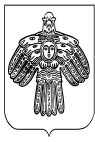 